Piłka z podpisami reprezentacji Polski w rugby trafi na charytatywną aukcjęJestem dumny z tego, że mogę chociaż w małym stopniu pomóc komuś, kto tego potrzebuje – mówi Radek Rakowski. Reprezentant Polski w rugby i pracownik spółki Pośrednictwo Finansowe „KREDYTY-Chwilówki” przygotował gadżet na charytatywną aukcję. Piłkę do rugby z podpisami reprezentacji Polski będzie można wylicytować już jutro w Oświęcimiu. To kolejna odsłona Charytatywnego Meczu Hokejowego.Na szczególną aukcję piłka trafi wraz z innymi przedmiotami. Wśród nich narty Adama Małysza, rękawiczki bokserskie Dariusza Michalczewskiego czy koszulka Mariusza Czerkawskiego. Gadżet zdobył i przygotował Radosław Rakowski, reprezentant Polski w rugby. – Ta dyscyplina tego uczy. W drużynie, jeżeli nie szanujesz ludzi i nie jesteś chętny do pomocy innym, to raczej nie będziesz zaakceptowany – podkreśla. Na aukcję przedmiot przekazała spółka, w której Radek pracuje jako weryfikator, Pośrednictwo Finansowe „KREDYTY-Chwilówki”.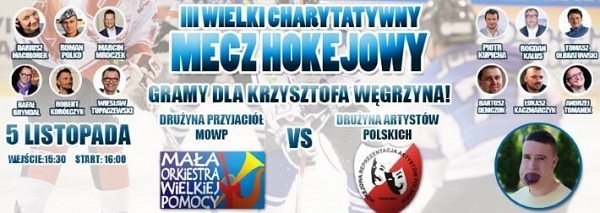 Aukcja odbędzie się w Oświęcimiu podczas Charytatywnego Meczu Hokejowego. Na lodowej tafli hokeiści staną do walki z drużyną Małej Orkiestry Wielkiej Pomocy. Starcie rozpocznie się o godzinie 16:00 na Hali Lodowej MOSiR. Szeregi Hokejowej Reprezentacji Artystów Polskich, jak co roku, zasilą gwiazdy sceny i kabaretu – m.in. Piotr Kupicha, Adam Grzanka, Darek Maciborek czy Rafał Bryndal.Celem meczu jest zebranie środków na pomoc 18-latkowi z Grojca. Krzysztof Węgrzyn cierpi na wyjątkowo rzadkie schorzenie. Urodził się z naczyniakiem jamistym twarzy, języka i wargi dolnej. Schorzenie upośledza mowę, powoduje liczne infekcje i trudności z oddychaniem. Te ostatnie stanowią bezpośrednie zagrożenie dla zdrowia i życia młodego Grojczanina. Aby mu pomóc, konieczne są operacje – koszty zabiegów to prawie 500 tys. złotych.Szczegółowe informacje na temat charytatywnej imprezy można znaleźć tu.Spółka Pośrednictwo Finansowe „KREDYTY-Chwilówki” jest promotorem i aktywnym uczestnikiem wielu akcji i działań charytatywnych. Wejdź tu.